Beim Lernen an den Stationen arbeitet ihr selbstständig in kleinen Gruppen an einzelnen Experimenten.Es gibt 8 Stationen:„Spielregeln“1.	Ihr sollt mindestens die Versuche 1 bis 4 bearbeiten.2.	Lest den Text sorgfältig durch und baut die Versuche nach Anweisungen/Abbildungen des Arbeitsblattes auf.3.	Bearbeitet alle Aufgabenstellungen. Hilfen findet ihr im Buch.4.	Experimentiert vorsichtig mit den Geräten, sie sind empfindlich.5.	Wenn ihr die Versuche durchgeführt habt, müsst ihr sie so abbauen, dass die nachfolgende Gruppe von vorne beginnen kann.6.	Kreuzt auf diesem Zettel die bearbeitete Station an und versucht, die zugehörige, unten stehende Zusatzaufgabe zu bearbeiten (oben ankreuzen!).Zusatzaufgaben zu den einzelnen Stationen:1:	–2:	–3:	Aus welchem Material sollte das Gehäuse eines Kompasses bestehen? 4:	–5:	Auf welche(n) Stoff(e) wirken Magnete?6:	–7:	Was für ein magnetischer Pol befindet sich auf der Erde am geografischen Nordpol?8:	Erkläre das Verhalten der neu entstandenen Magnetmitte mit dem Modell der Elementarmagnete.Lernzirkel: Geheimnis Magnet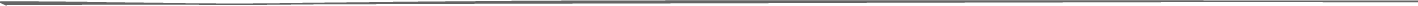 StationThema der StationStation bearbeitet?Ja/NeinZusatzaufgabebearbeitet? Ja/NeinZusatzaufgabebearbeitet? Ja/Nein1Stärke von Magneten2Reichweite von Magneten3Magnetwirkung durch Hindernisse4Abstoßung von Magneten5Magnetische Wirkung oder nicht6Anziehung und Abstoßung7Nord- und Südpol der Stabmagnete8Zusammenfügen von MagnetenLernzirkel: Geheimnis MagnetStation 1Station 1Stärke von MagnetenStärke von MagnetenStärke von MagnetenStärke von MagnetenStärke von Magneten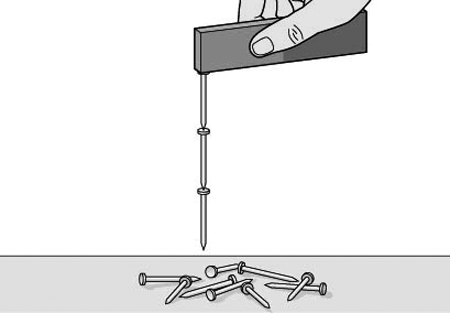 Material: drei verschiedene Magnete, mehrere Eisennägel1 Vergleiche die Stärke der Magnete, indem du prüfst, welcher Magnet die längste Nagelkette halten kann. 2 Hänge dazu immer einen Nagel nach dem nächsten untereinander. 3 Notiere jeweils die Länge der gehaltenen NagelketteMaterial: drei verschiedene Magnete, mehrere Eisennägel1 Vergleiche die Stärke der Magnete, indem du prüfst, welcher Magnet die längste Nagelkette halten kann. 2 Hänge dazu immer einen Nagel nach dem nächsten untereinander. 3 Notiere jeweils die Länge der gehaltenen Nagelkette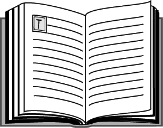 Schülerbuch:Schülerbuch:Schülerbuch: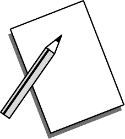 Zusatzaufgabe:Station 2Station 2Reichweite von MagnetenReichweite von MagnetenReichweite von MagnetenReichweite von MagnetenReichweite von Magneten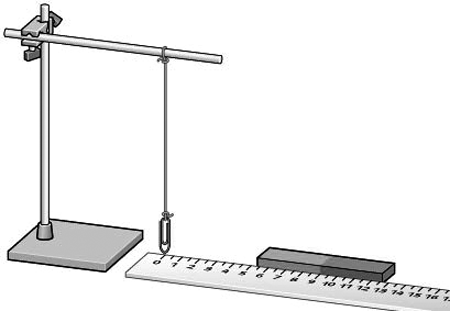 Material: drei verschiedene Magnete wie in Station I, Büroklammer, Faden, Stativ, Lineal1 Überprüfe für die drei Magnete, wie weit ihre Wirkung erkennbar ist. Nähere dazu die Magnete langsam der Büroklammer. 2 Miss mit dem Lineal aus, bei welcher Entfernung die Büroklammer beginnt, sich auf den Magnet zuzubewegen. 3 Halte die Ergebnisse in einer Tabelle fest und vergleiche sie mit denen von Station I.Material: drei verschiedene Magnete wie in Station I, Büroklammer, Faden, Stativ, Lineal1 Überprüfe für die drei Magnete, wie weit ihre Wirkung erkennbar ist. Nähere dazu die Magnete langsam der Büroklammer. 2 Miss mit dem Lineal aus, bei welcher Entfernung die Büroklammer beginnt, sich auf den Magnet zuzubewegen. 3 Halte die Ergebnisse in einer Tabelle fest und vergleiche sie mit denen von Station I.Schülerbuch: Schülerbuch: Schülerbuch: Zusatzaufgabe:Lernzirkel: Geheimnis MagnetStation 3Station 3Magnetwirkung durch HindernisseMagnetwirkung durch HindernisseMagnetwirkung durch HindernisseMagnetwirkung durch HindernisseMagnetwirkung durch Hindernisse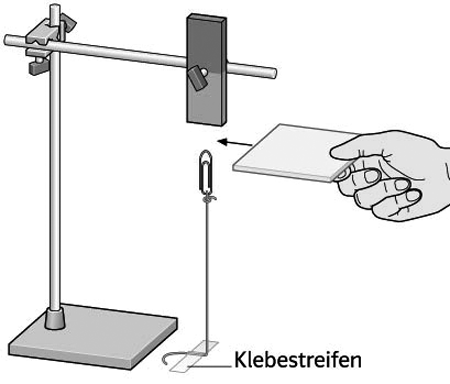 Material: Magnet, Büroklammer, Bindfaden, flache Gegenstände aus unterschiedlichem Material, z. B. Heft, Blech, Eisenplatte, Holzplatte, Kupferplatte, Geodreieck, CD …1 Schiebe verschiedene Stoffe zwischen Magnet und Nagel. 2 Liste auf, welche Stoffe die Magnetwirkung verändern. 3 Vergleiche das Ergebnis mit der Liste der Stoffe, die von Magneten angezogen werden.Material: Magnet, Büroklammer, Bindfaden, flache Gegenstände aus unterschiedlichem Material, z. B. Heft, Blech, Eisenplatte, Holzplatte, Kupferplatte, Geodreieck, CD …1 Schiebe verschiedene Stoffe zwischen Magnet und Nagel. 2 Liste auf, welche Stoffe die Magnetwirkung verändern. 3 Vergleiche das Ergebnis mit der Liste der Stoffe, die von Magneten angezogen werden.Schülerbuch: Schülerbuch: Schülerbuch: Zusatzaufgabe:Aus welchem Material sollte das Gehäuse eines Kompasses bestehen?Station 4Station 4Abstoßung von MagnetenAbstoßung von MagnetenAbstoßung von MagnetenAbstoßung von MagnetenAbstoßung von Magneten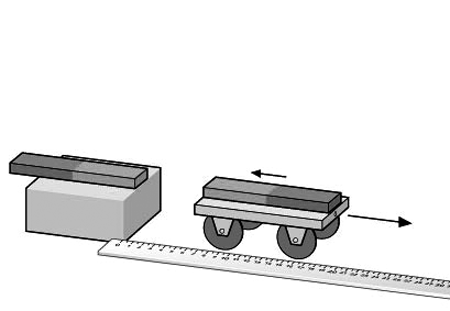 Material: verschiedene Stabmagnete, Wagen, Holzklotz, Lineal2 Befestige einen Stabmagneten auf dem Klotz und den anderen auf dem Wagen. Die gleichfar-bigen Seiten der Magnete sollen sich gegenüber stehen. 2 Der Wagen wird am Lineal entlang auf den Klotz zugeschoben. Halte dabei den Klotz fest. Wenn sich beide Magnete fast berühren, wird der Wagen losgelassen. 3 Miss die Entfernung, in der der Wagen stehen bleibt. Wiederhole das Experiment mit anderen Stabmagneten auf dem Klotz. Überlege, was die Ergebnisse aussagen.Material: verschiedene Stabmagnete, Wagen, Holzklotz, Lineal2 Befestige einen Stabmagneten auf dem Klotz und den anderen auf dem Wagen. Die gleichfar-bigen Seiten der Magnete sollen sich gegenüber stehen. 2 Der Wagen wird am Lineal entlang auf den Klotz zugeschoben. Halte dabei den Klotz fest. Wenn sich beide Magnete fast berühren, wird der Wagen losgelassen. 3 Miss die Entfernung, in der der Wagen stehen bleibt. Wiederhole das Experiment mit anderen Stabmagneten auf dem Klotz. Überlege, was die Ergebnisse aussagen.Schülerbuch: Schülerbuch: Schülerbuch: Zusatzaufgabe:Lernzirkel: Geheimnis Magnet Station 5 Station 5Magnetische Wirkung oder nichtMagnetische Wirkung oder nichtMagnetische Wirkung oder nichtMaterial: Magnet, verschiedene Gegenstände (Münzen, Büroklammern, Radiergummi, …)Untersuche, welche Gegenstände von dem Magneten angezogen werden. Halte das Ergebnis in einer Tabelle fest.Material: Magnet, verschiedene Gegenstände (Münzen, Büroklammern, Radiergummi, …)Untersuche, welche Gegenstände von dem Magneten angezogen werden. Halte das Ergebnis in einer Tabelle fest.Material: Magnet, verschiedene Gegenstände (Münzen, Büroklammern, Radiergummi, …)Untersuche, welche Gegenstände von dem Magneten angezogen werden. Halte das Ergebnis in einer Tabelle fest.Material: Magnet, verschiedene Gegenstände (Münzen, Büroklammern, Radiergummi, …)Untersuche, welche Gegenstände von dem Magneten angezogen werden. Halte das Ergebnis in einer Tabelle fest.Material: Magnet, verschiedene Gegenstände (Münzen, Büroklammern, Radiergummi, …)Untersuche, welche Gegenstände von dem Magneten angezogen werden. Halte das Ergebnis in einer Tabelle fest.Schülerbuch: Schülerbuch: Zusatzaufgabe:Auf welche(n) Stoff(e) wirken Magnete?Station 6Station 6Anziehung der AbstoßungAnziehung der AbstoßungAnziehung der AbstoßungAnziehung der AbstoßungAnziehung der Abstoßung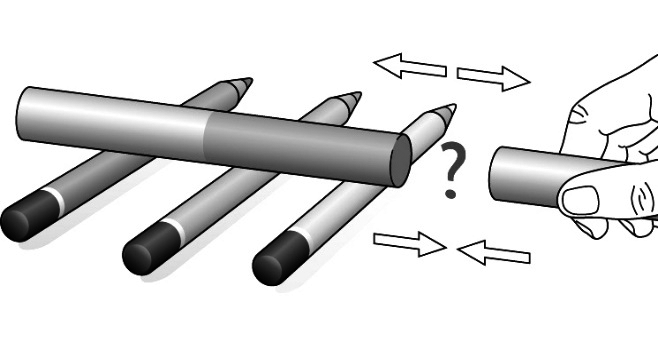 Material: 2 Stabmagnete, mehrere Rundhölzer.Prüfe die Anziehung, bzw. Abstoßung zwischen zwei Stabmagneten.Halte das Ergebnis in einer Tabelle fest.Material: 2 Stabmagnete, mehrere Rundhölzer.Prüfe die Anziehung, bzw. Abstoßung zwischen zwei Stabmagneten.Halte das Ergebnis in einer Tabelle fest.Schülerbuch: Schülerbuch: Schülerbuch: Zusatzaufgabe:Lernzirkel: Geheimnis MagnetStation 7Station 7Nord- und Südpol der StabmagneteNord- und Südpol der StabmagneteNord- und Südpol der StabmagneteNord- und Südpol der StabmagneteNord- und Südpol der Stabmagnete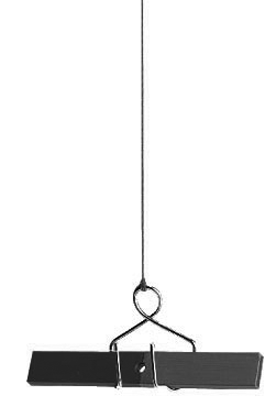 Material: Stabmagnet, SchnurHänge den Stabmagnet frei drehbar auf. Versetze ihn in eine leichte Drehbewegung und notiere, in welcher Position er zum Stillstand kommt. Vergleiche diese Position mit der HimmelsrichtungMaterial: Stabmagnet, SchnurHänge den Stabmagnet frei drehbar auf. Versetze ihn in eine leichte Drehbewegung und notiere, in welcher Position er zum Stillstand kommt. Vergleiche diese Position mit der HimmelsrichtungSchülerbuch: Schülerbuch: Schülerbuch: Zusatzaufgabe:Was für ein Pol befindet sich auf der Erde am geografischen Nordpol?Station 8Station 8Zusammenfügen von MagnetenZusammenfügen von MagnetenZusammenfügen von MagnetenZusammenfügen von MagnetenZusammenfügen von Magneten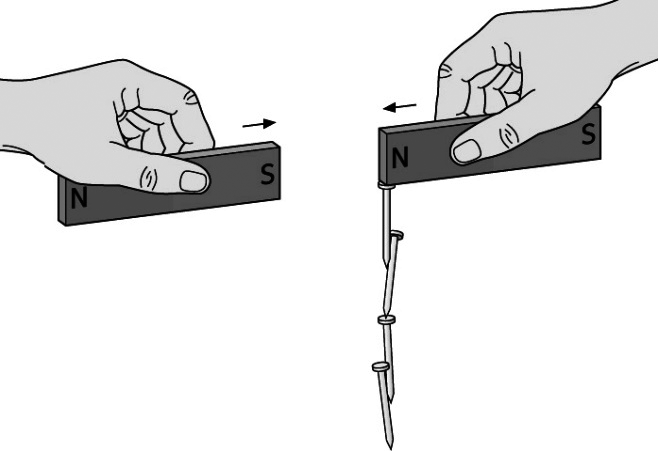 Material: 2 Stabmagnete, kleine Eisennägel1 Hänge einige Nägel an den Nordpol des ersten Magneten.2 Nähere nun den Südpol des zweiten Magneten dem Nordpol des ersten, bis die Pole sich berühren. 3 Untersuche, welche Stellen des doppelten Stabmagneten die Nägel besonders gut anziehen.Material: 2 Stabmagnete, kleine Eisennägel1 Hänge einige Nägel an den Nordpol des ersten Magneten.2 Nähere nun den Südpol des zweiten Magneten dem Nordpol des ersten, bis die Pole sich berühren. 3 Untersuche, welche Stellen des doppelten Stabmagneten die Nägel besonders gut anziehen.Schülerbuch: Schülerbuch: Schülerbuch: Zusatzaufgabe:Erkläre das Verhalten der neu entstandenen Magnetmitte mit dem Modell der Elementarmagnete.